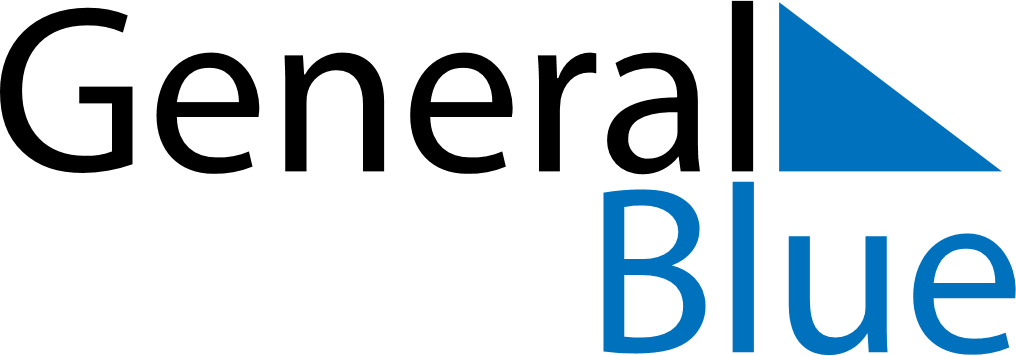 January 2024January 2024January 2024January 2024January 2024January 2024Racalmas, Fejer, HungaryRacalmas, Fejer, HungaryRacalmas, Fejer, HungaryRacalmas, Fejer, HungaryRacalmas, Fejer, HungaryRacalmas, Fejer, HungarySunday Monday Tuesday Wednesday Thursday Friday Saturday 1 2 3 4 5 6 Sunrise: 7:30 AM Sunset: 4:04 PM Daylight: 8 hours and 34 minutes. Sunrise: 7:30 AM Sunset: 4:05 PM Daylight: 8 hours and 35 minutes. Sunrise: 7:30 AM Sunset: 4:06 PM Daylight: 8 hours and 36 minutes. Sunrise: 7:30 AM Sunset: 4:07 PM Daylight: 8 hours and 37 minutes. Sunrise: 7:29 AM Sunset: 4:08 PM Daylight: 8 hours and 38 minutes. Sunrise: 7:29 AM Sunset: 4:09 PM Daylight: 8 hours and 39 minutes. 7 8 9 10 11 12 13 Sunrise: 7:29 AM Sunset: 4:10 PM Daylight: 8 hours and 41 minutes. Sunrise: 7:29 AM Sunset: 4:11 PM Daylight: 8 hours and 42 minutes. Sunrise: 7:29 AM Sunset: 4:12 PM Daylight: 8 hours and 43 minutes. Sunrise: 7:28 AM Sunset: 4:14 PM Daylight: 8 hours and 45 minutes. Sunrise: 7:28 AM Sunset: 4:15 PM Daylight: 8 hours and 46 minutes. Sunrise: 7:27 AM Sunset: 4:16 PM Daylight: 8 hours and 48 minutes. Sunrise: 7:27 AM Sunset: 4:17 PM Daylight: 8 hours and 50 minutes. 14 15 16 17 18 19 20 Sunrise: 7:26 AM Sunset: 4:19 PM Daylight: 8 hours and 52 minutes. Sunrise: 7:26 AM Sunset: 4:20 PM Daylight: 8 hours and 54 minutes. Sunrise: 7:25 AM Sunset: 4:21 PM Daylight: 8 hours and 56 minutes. Sunrise: 7:24 AM Sunset: 4:23 PM Daylight: 8 hours and 58 minutes. Sunrise: 7:24 AM Sunset: 4:24 PM Daylight: 9 hours and 0 minutes. Sunrise: 7:23 AM Sunset: 4:25 PM Daylight: 9 hours and 2 minutes. Sunrise: 7:22 AM Sunset: 4:27 PM Daylight: 9 hours and 4 minutes. 21 22 23 24 25 26 27 Sunrise: 7:21 AM Sunset: 4:28 PM Daylight: 9 hours and 6 minutes. Sunrise: 7:21 AM Sunset: 4:30 PM Daylight: 9 hours and 8 minutes. Sunrise: 7:20 AM Sunset: 4:31 PM Daylight: 9 hours and 11 minutes. Sunrise: 7:19 AM Sunset: 4:32 PM Daylight: 9 hours and 13 minutes. Sunrise: 7:18 AM Sunset: 4:34 PM Daylight: 9 hours and 16 minutes. Sunrise: 7:17 AM Sunset: 4:35 PM Daylight: 9 hours and 18 minutes. Sunrise: 7:16 AM Sunset: 4:37 PM Daylight: 9 hours and 21 minutes. 28 29 30 31 Sunrise: 7:15 AM Sunset: 4:38 PM Daylight: 9 hours and 23 minutes. Sunrise: 7:13 AM Sunset: 4:40 PM Daylight: 9 hours and 26 minutes. Sunrise: 7:12 AM Sunset: 4:41 PM Daylight: 9 hours and 29 minutes. Sunrise: 7:11 AM Sunset: 4:43 PM Daylight: 9 hours and 31 minutes. 